**FIRE SERVICES Contracts within Massachusetts**PSE01 - Public Safety Equipment and Two-Way Radio Equipmentwww.commbuys.com   Massachusetts State Police Crime Scene Services SP20-INVEST-X81Investigative Supplies, Tools, & AccessoriesMassachusetts State Police, Dept. of Correction, Environmental Police SP22-AMMO-X86Firearms, Ammunition, Less Lethal MunitionsAPEX dealer for SAFARILAND Products                                                                                                                                                                   Jan 2022Central Equipment, LLCPO Box 781 - Mattapoisett MA, 02739800.472.7747 - Fax 508.758.9758Email: jeanc@central-equipment.netwww.central-equipment.net5.11Acorn RecordersACS – Mouthpieces Advanced ID DetectionAED BRANDSAll Hands on DeckAmerican LockerBioSound Blackhawk IndustriesBLACKINTONBlue LineBola WrapBolle Boundless SecurityBrownellBushnellButler CreekCase CrackerCAT-N. AMERICAN  RESCUECMI – IntoxilyzerColdFire – Fire SuppressionCONCEPT SEATINGCOPSync911Crossmatch Damascus TacticalDAX Decatur RadarDigitalBlue Donnegan SystemsDoorStorm Drager AlcotestFLEXSAFE BARRICADESFLIR G&G LeatherGarrett Metal DetectorsGenetecGeoOrbitalGH ArmorGeoOrbitalGH ArmorGLOVE CRAFTERSGTDS Unit 4-KWDS Training SystemsHEATSHEETHIGGINS CORPHoppesHumane RestraintInforce LightsJPF BirdscareLEATHERHEAD TOOLSLTI LaserLynn Peavey MicronelMillettFAAC – MILO RangeMorphtecM-Pro7NEWCOM WIRELESSNexgenNight Optics USANopticPeerlessPelicanPeltorPHILIPSPosey RestraintsQuabbin HealthcareQUIK CLOTRanger - BOSS ChairRave Mobile SafetyRedmanRencoSAFETY FLAGSeer HelmetsSerengetiSimmonsSirchieSOFT TW–H&H MEDICALSpeedwellStarWitnessStinger SpikeStoney PointSTREAMLIGHTStrong LeatherSWAT-T – TEMSTAG Global Systems TascoTeacherLockTender CorpUncle MikesUnited Public SafetyUNITED SHIELD -Active Shooter PaksUS ArmorViewPack-FaceshieldsVIDTACVigilant/MotorolaWatchguard/MotorolaMass. Dept. of Correction uses SP20-INVEST X81Def TecEvi-Paq-LightningIndenticatorMonadnockB SquareODV INC.Break FreeNIK Public SafetyKleen BoreBianchiSafarilandForensics SourceSpeedFeedHatch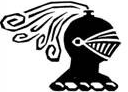 